THE BALTIMORE COUNTY VOLUNTEER FIREMEN’S ASSOCIATION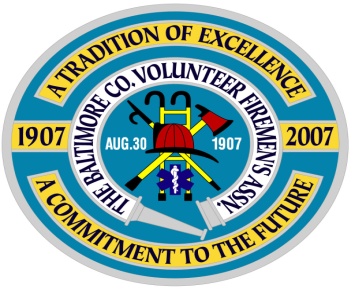 700 E. Joppa Road, 3rd Floor						Phone:  (410) 887-4885Towson, Maryland  21286-5501						Fax:      (410) 832-8507Bcvfa-admin@baltimorecountymd.gov 	Download this form to your computer and complete information below.      Email completed form to fittest@bcvfa.org.	      Confirmation and approval of request will be sent via email.FIT TEST EQUIPMENT REQUESTCompany#: _______          Company Name:  _________________________________Would like to request ________ Fit Test equipment unit(s).  The unit(s) would be picked up on ______________ and are expected to be returned on _________________________.Requested by (print name): _______________________________________________